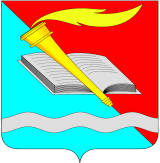 АДМИНИСТРАЦИЯ ФУРМАНОВСКОГО МУНИЦИПАЛЬНОГО РАЙОНА ПОСТАНОВЛЕНИЕ от __20.07._____ 2020	                                                                                        № _537___г. ФурмановО внесении изменений в постановление администрации Фурмановского муниципального района от 02.12.2019 №965 Об утверждении муниципальной программы «Формирования современной городской среды на территории Фурмановского городского поселения»Руководствуясь Федеральным законом от 06.10.2003 №131-ФЗ «Об общих принципах организации местного самоуправления в Российской Федерации», Уставом Фурмановского муниципального района, администрация Фурмановского муниципального района п о с т а н о в л я е т:1. Внести в приложение к постановлению администрации Фурмановского муниципального района от 02.12.2019 №965 «Об утверждении муниципальной программы «Формирования современной городской среды на территории Фурмановского городского поселения» следующие изменения:1.1. Пункт 1. Паспорт муниципальной программы  изложить в следующей редакции:1. Паспорт муниципальной программыОбъём бюджетных ассигнований программы ежегодно уточняется в соответствии с Решением Совета Фурмановского городского поселения о бюджете Фурмановского городского поселения, на соответствующий финансовый год и плановый период.            1.2. Пункт 4. Ресурсное обеспечение Муниципальной программы изложить в следующей редакции: Источник финансирования мероприятий Программы – бюджет Фурмановского городского поселения, бюджет Ивановской области, Федеральный бюджет. Таблица 3. Ресурсное обеспечение реализации Программы                                                                                                                                       (тыс. руб.)Примечание:<*> Объём финансовых средств будет определен после выделения финансирования из федерального, областного и местного бюджетов, а также из внебюджетных источников на соответствующий год.           1.3. Приложение №2 Пункт 1. Паспорт подпрограммы «Благоустройство общественных территорий» изложить в следующей редакции:1. Паспортподпрограммы «Благоустройство общественных территорий»Объем бюджетных ассигнований подпрограммы ежегодно уточняется в соответствии с Решением Совета Фурмановского городского поселения о бюджете Фурмановского городского поселения на соответствующий финансовый год и плановый период.        1.4. Приложение №2 в пункте 4. мероприятия подпрограммы, адресный перечень всех общественных территорий,  нуждающихся в благоустройстве (с учетом их физическогосостояния) и подлежащих благоустройству в период действия муниципальной программы изложить в следующей редакции:      1.5. Приложение №2 в пункте 5.Ресурсное обеспечение подпрограммыизложить в следующей редакции:5. Ресурсное обеспечение подпрограммыПримечание:* Объём финансовых средств будет определен после выделения финансирования из федерального, областного и местного бюджетов, а также из внебюджетных источников на соответствующий год.        1.6. Приложение №3 Пункт 1. Паспорт подпрограммы «Благоустройство  территорий, в рамках поддержки местных инициатив» изложить в следующей редакции:1. Паспортподпрограммы «Благоустройство территорий, в рамках поддержки местных инициатив»Объем бюджетных ассигнований подпрограммы ежегодно уточняется в соответствии с Решением Совета Фурмановского городского поселения о бюджете Фурмановского городского поселения на соответствующий финансовый год и плановый период.        1.7. Приложение №3 в пункте 4. мероприятия подпрограммы, адресный перечень территорий,  в рамках поддержки местных инициатив, подлежащих благоустройству в 2020 году изложить в следующей редакции:Примечание:* Объём финансовых средств будет определен после выделения финансирования из федерального, областного и местного бюджетов, а также из внебюджетных источников на соответствующий год.2. Настоящее постановление опубликовать в сборнике нормативных правовых актов «Вестник администрации Фурмановского муниципального района и Совета Фурмановского муниципального района» и разместить на официальном сайте администрации Фурмановского муниципального района www.furmanov.su.3. Контроль за исполнением настоящего постановления возложить на заместителя главы администрации Фурмановского муниципального района Клюева А.А.Глава Фурмановскогомуниципального района                                                                                         Р.А.СоловьевГ.К.Вавилова2-15-81Наименование программыФормирование современной городской среды на территории Фурмановского городского поселенияСроки реализации программы2020 - 2024 гг. Перечень подпрограмм1.Благоустройство дворовых территорий многоквартирных домов.2.Благоустройство общественных территорий.3.Благоустройство территорий,  в рамках поддержки местных инициативАдминистратор программыЗаместитель главы администрации Фурмановского муниципального района. Исполнители  программыОтдел жилищно-коммунального хозяйства  и благоустройства администрации Фурмановского муниципального района.Отдел архитектуры администрации Фурмановского муниципального района.МБУ «Управление административными зданиями и автохозяйством» (далее МБУ «УАЗ»)Цель программыПовышение качества и комфорта городской среды на территории Фурмановского городского поселенияЗадачи программы- повышение уровня благоустройства дворовых территорий многоквартирных домов Фурмановского городского поселения;-повышение уровня благоустройства общественных территорий общего пользования Фурмановского городского поселения;- повышение уровня благоустройства территорий Фурмановского городского поселения, в рамках поддержки местных инициатив;Целевые индикаторы (показатели) программыКоличество благоустроенных дворовых территорий многоквартирных домовКоличество благоустроенных общественных территорийКоличество благоустроенных территорий в рамках поддержки местных инициативОбъемы и источники  финансирования Общий объем бюджетных ассигнований -  2020 год – 87 054 134,55 рублей;2021 год – 500 000,00 рублей;2022 год – 500 000,00 рублей;2023 год – 5 000 000,00 рублей;2024 год – 5 000 000,00 рублей;из них:- Бюджет Фурмановского городского поселения:2020 год – 11 153 995,95 рублей;2021 год – 500 000,00 рублей;2022 год – 500 000,00 рублей;2023 год – 5 000 000,00 рублей;2024 год – 5 000 000,00 рублей;- Бюджет Ивановской области:2020 год – 950 138,6 рублей;2021 год – 0,00 рублей;2022 год – 0,00 рублей;2023 год – 0,00 рублей;2024 год – 0,00 рублей.Федеральный бюджет:2020 год – 74 950 000,0 рублей;2021 год – 0,00 рублей;2022 год – 0,00 рублей;2023 год – 0,00 рублей;2024 год – 0,00 рублей.Примечание: Объём финансовых средств будет определен после выделения финансирования из федерального, областного и местного бюджетов, а также из внебюджетных источников на соответствующий год.Ожидаемые результаты реализации ПрограммыК 2024 году:- обеспечение повышения качества и комфорта городской среды муниципального образования Фурмановского городского поселения;- увеличение благоустроенных дворовых и общественных территорий на территории муниципального образования Фурмановского городского поселения.№ п/пНаименование мероприятия, источник финансированияИсполнитель2020<*>2021<*>2022<*>2023<*>2024<*>Программа, всего:Программа, всего:Программа, всего:87 054, 134 55500,0500,05 000,05 000,0Бюджет Фурмановского городского поселенияБюджет Фурмановского городского поселения 11 153, 995 95500,00500,05 000,05 000,0Областной бюджетОбластной бюджет950, 138 6----Федеральный бюджетФедеральный бюджет74 950, 000----ПодпрограммыПодпрограммыПодпрограммыПодпрограммыПодпрограммыПодпрограммыПодпрограммыПодпрограммы1.Благоустройство дворовых территорий многоквартирных домов на территории Фурмановского городского поселенияОтдел ЖКХ и благоустройства-----1.Бюджет Фурмановского городского поселенияОтдел ЖКХ и благоустройства-----1.Областной бюджетОтдел ЖКХ и благоустройства-----1.Федеральный бюджетОтдел ЖКХ и благоустройства-----2.Благоустройство общественных территорий Фурмановского городского поселенияОтдел архитектурыМБУ «УАЗ»85 853, 949 75500,00500,05 000,05 000,02.Бюджет Фурмановского городского поселенияОтдел архитектурыМБУ «УАЗ»10 853, 949 75500,00500,05 000,05 000,02.Областной бюджетОтдел архитектурыМБУ «УАЗ»50, 000----2.Федеральный бюджетОтдел архитектурыМБУ «УАЗ»74 950, 000----3.Благоустройство территорий в рамках поддержки местных инициативОтдел ЖКХ и благоустройства1 200,184 80-----3.Бюджет Фурмановского городского поселенияОтдел ЖКХ и благоустройства300,046 20----3.Областной бюджетОтдел ЖКХ и благоустройства900,138 60----3.Федеральный бюджетОтдел ЖКХ и благоустройства-----Наименование подпрограммыБлагоустройство общественных территорийСроки реализации подпрограммы2020 – 2024 годы.Исполнитель подпрограммыОтдел архитектуры администрации Фурмановского муниципального района.Цель подпрограммыПовышение уровня благоустройства общественных территорий общего пользования Фурмановского городского поселенияЗадачи подпрограммыУвеличение количества благоустроенных общественных территорий общего пользованияРесурсное обеспечение  подпрограммы Общий объем бюджетных ассигнований –           2020 год – 85 853 949,75рублей; 2021 год – 500 000,00 рублей; 2022 год – 500 000,00 рублей;2023 год – 5 000 000,00 рублей;2024 год – 5 000 000,00 рублей;- федеральный бюджет:2020 год – 74 950 000,0 рублей; 2021 год – 0,00 рублей; 2022 год – 0,00 рублей;2023 год – 0,00 рублей; 2024 год – 0,00 рублей.  - областной бюджет:2020 год – 50 000,0 рублей; 2021 год – 0,00 рублей; 2022 год – 0,00 рублей;2023 год – 0,00 рублей; 2024 год – 0,00 рублей. - бюджет Фурмановского городского поселения:2020 год – 10 853 949,75 рублей; 2021 год – 500 000,00 рублей; 2022 год – 500 000,00 рублей;2023 год – 5 000 000,00 рублей;2024 год – 5 000 000,00 рублей.Примечание:* Объём финансовых средств будет определен после выделения финансирования из федерального, областного и местного бюджетов, а также из внебюджетных источников на соответствующий год.№ п/пАдрес общественной территории 1.Благоустройство общественной территории в границах улиц Советская и Социалистическая (в том числе территория за Монументом Славы)2.Зона отдыха вдоль реки Шача3.Благоустройство общественной территории по ул. Тимирязева около школы №10 в г.Фурманов прилегающая к многофункциональной площадке4.Благоустройство общественной территории по ул.Социалистическая у д.37 в г.Фурманов5.Семейный парк на ул.Белова г.Фурманов Ивановской области (корректировка)6.Электроснабжение объекта: «Семейный парк на ул.Белова г.Фурманов№ п/пНаименование мероприятия, источник финансированияИсполнитель2020 год, тыс.руб.2021 год, тыс. руб.2022 год, тыс. руб.2023 год, тыс. руб.2024 год, тыс. руб.Подпрограмма, всего:Подпрограмма, всего:Подпрограмма, всего:85 853, 949 75500,0500,05 000,05 000,0Бюджет Фурмановского городского поселенияБюджет Фурмановского городского поселения10 853 , 949 75500,0500,05 000,05 000,0Областной бюджетОбластной бюджет50, 0000,000,000,000,00Федеральный бюджетФедеральный бюджет74 950, 0000,000,000,000,001. «Региональный проект «Формирование комфортной городской среды»Отдел архи-тектуры75 002, 631 58500,00500,005 000,05 000,01.Бюджет Фурмановского городского поселенияОтдел архи-тектуры2, 631 58500,0500,05 000,05 000,01.Областной бюджетОтдел архи-тектуры50, 0000,000,000,000,001.Федеральный бюджетОтдел архи-тектуры74 950, 0000,000,000,000,001.1.Реализация программы формирования современной городской средыОтдел архи-тектуры5 002, 631 58500,0500,05 000,05 000,01.1.Бюджет Фурмановского городского поселенияОтдел архи-тектуры2, 631 58500,0500,05 000,05 000,01.1.Областной бюджетОтдел архи-тектуры50, 0000,000,000,000,001.1.Федеральный бюджетОтдел архи-тектуры4 950, 0000,000,000,000,001.2Создание комфортной городской среды в малых городах и исторических поселения – победителя Всероссийского конкурса лучших проектов создания комфортной городской средыМБУ «УАЗ»70 000,0000,000,000,000,001.2Бюджет Фурмановского городского поселенияМБУ «УАЗ»0,000,000,000,000,001.2Областной бюджетМБУ «УАЗ»0,000,000,000,000,001.2Федеральный бюджетМБУ «УАЗ»70 000,000,000,000,000,002Основное мероприятие «Обеспечение благоустройства городских территорий»Отдел архи-тектуры10 851,318 170,000,000,000,002Бюджет Фурмановского городского поселения10 851,318 170,00,05 000,05 000,02Областной бюджет0,000,000,000,000,002Федеральный бюджет0,000,000,000,000,002.1Расходы на формирования современной городской средыОтдел архи-тектуры5 961,318 170,000,000,000,002.1Бюджет Фурмановского городского поселения5 961,318 170,000,000,000,002.1Областной бюджет0,000,000,000,000,002.1Федеральный бюджет0,000,000,000,000,002.2Разработка проектно-сметной документацииОтдел архи-тектуры4 890,0000,000,000,000,002.2Бюджет Фурмановского городского поселения4 890,0000,000,000,000,002.2Областной бюджет0,000,000,000,000,002.2Федеральный бюджет0,000,000,000,000,00Наименование подпрограммыБлагоустройство  территорий, в рамках поддержки местных инициативСроки реализации подпрограммы2020 – 2024 годы.Исполнитель подпрограммыОтдел архитектуры администрации Фурмановского муниципального района.Цель подпрограммыПовышение уровня благоустройства общественных территорий общего пользования Фурмановского городского поселенияЗадачи подпрограммыУвеличение количества благоустроенных общественных территорий общего пользованияРесурсное обеспечение  подпрограммы Общий объем бюджетных ассигнований –           2020 год – 1 200 184,80рублей; 2021 год – 0,00 рублей; 2022 год – 0,00 рублей;2023 год – 0,00 рублей;2024 год – 0,00 рублей;- федеральный бюджет:2020 год – 0,00 рублей; 2021 год – 0,00 рублей; 2022 год – 0,00 рублей;2023 год – 0,00 рублей; 2024 год – 0,00 рублей.  - областной бюджет:2020 год – 900 138,60 рублей; 2021 год – 0,00 рублей; 2022 год – 0,00 рублей;2023 год – 0,00 рублей; 2024 год – 0,00 рублей. - бюджет Фурмановского городского поселения:2020 год – 264 040,60 рублей; 2021 год – 0,00 рублей; 2022 год – 0,00 рублей;2023 год – 0,00 рублей;2024 год – 0,00 рублей.- средства граждан:2020 год – 36 005,60 рублейПримечание:* Объём финансовых средств будет определен после выделения финансирования из федерального, областного и местного бюджетов, а также из внебюджетных источников на соответствующий год.№ п/пАдрес территории 1.Проект «Благоустройство пруда и установка детских игровых элементов на территории ТОС «Пески»» (г.Фурманов, игровая площадка – ул.Островского между д.9 и д.11, пруд -пересечение ул.Проезд Восточный и ул.Нелегальная за д.№40)2.Благоустройство территории ул.Тимирязева г.Фурманов, путем установки комплексного спортивного оборудования (ул.Тимирязева, напротив д.22)1.8. Приложение №3 в пункте 5.Ресурсное обеспечение подпрограммыизложить в следующей редакции:   5. Ресурсное обеспечение подпрограммы1.8. Приложение №3 в пункте 5.Ресурсное обеспечение подпрограммыизложить в следующей редакции:   5. Ресурсное обеспечение подпрограммы№ п/пНаименование мероприятия, источник финансированияИсполнитель2020 год, тыс.руб.2021 год, тыс. руб.2022 год, тыс. руб.2023 год, тыс. руб.2024 год, тыс. руб.Подпрограмма, всего:Подпрограмма, всего:Подпрограмма, всего:1 200 ,184 80,000,000,000,00Бюджет Фурмановского городского поселенияБюджет Фурмановского городского поселения300, 046 200,000,000,000,00Областной бюджетОбластной бюджет900, 138 600,000,000,000,00Федеральный бюджетФедеральный бюджет0, 000,000,000,000,001. «Региональный проект «Формирование комфортной городской среды»Отдел ЖКХ и благоустройства1 200 ,184 80,000,000,000,001.Бюджет Фурмановского городского поселенияОтдел ЖКХ и благоустройства300, 046 200,000,000,00,001.Областной бюджетОтдел ЖКХ и благоустройства900, 138 600,000,000,000,001.Федеральный бюджетОтдел ЖКХ и благоустройства0, 0000,000,000,000,001.1.Реализация проектов развития территорий муниципальных образований Ивановской области, основанных на местных инициативахОтдел ЖКХ и благоустройства1 200 ,184 80,000,000,000,001.1.Бюджет Фурмановского городского поселенияОтдел ЖКХ и благоустройства300, 046 200,000,000,000,001.1.Областной бюджетОтдел ЖКХ и благоустройства900, 138 600,000,000,000,001.1.Федеральный бюджетОтдел ЖКХ и благоустройства0, 0000,000,000,000,00